Abstract and ConclusionThe processes and tests applied in the intermediate validation of the  productSW_OPER_MIO_SHAi2C_00000000T000000_99999999T999999_0501and the conclusions on the product quality drawn herefrom are described in this document.This product contains the representation of a model of the magnetic field of Earth’s ionosphere (“MIO” part of product name) using spherical harmonic coefficients (“SHA” part of product name). The model is estimated from Swarm and ground observatory data using the Comprehensive Inversion (CI) scheme within the Swarm Level 2 Processing system (“” part of product name). Operational Swarm Level 1b data version 0505/06, covering the period from 2013-11-25 to 2018-12-31 are used for the model estimation and the product is considered valid at all times (“00000000T000000_99999999T999999” part of product name). This is version 0501 of the product (last part of product name), i.e. baseline 05 indicating 5th year CI production, first, minor version. The format of the product is described in “Product Specification for L2 Products and Auxiliary Products”, doc. no. SW-DS-DTU-GS-0001.The assessment of the  product shows structures in good agreement with ionospheric field models.The DTU SIL’s opinion is that the MIO_SHAi2C product is successfully validated and therefore suitable for release.Table of Contents1	Intermediate Validation Report of MIO_SHAi2C	51.1	Input data products	51.2	Model Parameterization and Data Selection	51.3	Output Products	51.4	Validation Results	61.4.1	Equivalent Current Function	61.4.2	Statistics of Model Residuals	141.5	Criteria	152	Additional Information	162.1	Model Configuration and Data Selection Parameters	162.2	Comments from Scientists in the Loop	172.2.1	Derivation of Model	172.2.2	Conclusion	17Table of FiguresFigure 1-1: Equivalent current function, CIY5, March equinox	7Figure 1-2: Equivalent current function, CM5, March equinox	8Figure 1-3: Equivalent current function, CIY5, June solstice	9Figure 1-4: Equivalent current function, CM5, June solstice	10Figure 1-5: Equivalent current function, CIY5, September equinox	11Figure 1-6: Equivalent current function, CM5, September equinox	12Figure 1-7: Equivalent current function, CIY5, December solstice	13Figure 1-8: Equivalent current function, CM5, December solstice	14 Table of TablesTable 1-1: Input data products	5Table 1-2: Statistics of model residuals	15Table 1-3: Validation criteria	15Table 2-1: Model Configuration	17AbbreviationsReferences[Sabaka, GJI, 2004]  Extending comprehensive models of the Earth's magnetic field with Orsted and CHAMP data; Sabaka, Terence J.; Olsen, Nils; Purucker, Michael E.; in journal: Geophysical Journal International (ISSN: 0956-540X), vol: 159, issue: 2, pages: 521-547, 2004.[Sabaka et.al., GJI, 2015]  CM5, a pre-Swarm comprehensive geomagnetic field model derived from over 12 yr of CHAMP, Ørsted, SAC-C and observatory data; Sabaka, Terence J.; Olsen, Nils; Tyler, Robert H.; Kuvshinov, Alexey; in journal: Geophysical Journal International (ISSN: 0956-540X), vol: 200, issue: 3, pages: 1596-1626 (2015) , doi: 10.1093/gji/ggu493.[Sabaka et.al., GRL, 2016]  Extracting Ocean-Generated Tidal Magnetic Signals from Swarm Data through Satellite Gradiometry; Sabaka, Terence J. ; Tyler, Robert H. ; Olsen, Nils in journal: Geophysical Research Letters (ISSN: 0094-8276) (2016), doi: 10.1002/2016GL068180.[Sabaka et.al., EPS, 2018]  A Comprehensive Model of Earth's Magnetic Field Determined From 4 Years of Swarm Satellite Observation; Sabaka, Terence J. ; Tøffner-Clausen, Lars; Olsen, Nils; Finlay, Christopher C. , in Earth, Planets and Space, vol: 70, issue: 1 (2018), doi: 10.1186/s40623-018-0896-3.Intermediate Validation Report of Input data productsThe following input data products were used for the estimation of the  ionospheric field modelTable 1-1: Input data productsModel Parameterization and Data SelectionSee Section 2.1.Output ProductsThe products of this validation report are:Swarm Level 2 Magnetic ionospheric field Product: Swarm Level 2 Intermediate Validation Product: SW_OPER_MIO_VALi2CSW_OPER_MIO_SHAi2C_00000000T000000_99999999T999999_0501Validation ResultsThe tests were conducted between 2019-01-15 and 2019-02-10.This 5th year CI L2 production, denoted CIY5, is very similar in methodology and results as last year’s production (CIY4) which is thoroughly described in [Sabaka et.al., EPS, 2018]. The following contains the results of the tests performed on the ionospheric field output product. See Annex A for general definitions of various tests. See Annex A for general definitions of various tests. Equivalent Current FunctionThe figures on the following pages show the equivalent current function of the primary ionospheric currents for the  product and for the CM5 model [Sabaka et.al., GJI, 2015] for four different epochs, for the equinoxes and the solstices. Each plot shows the current system for four different UT times, morning (06h), noon, evening (18h), and midnight. The blue line indicates the magnetic dip equator, which gives an indication of the separation between northern and southern current functions. Also shown are the 55°N and 55°S magnetic quasi dipole latitudes in red corresponding to the transition of the use of vector field information. The current function is shown as iso-lines with 10 kA separation.Figure 1-1: Equivalent current function, CIY5, March equinox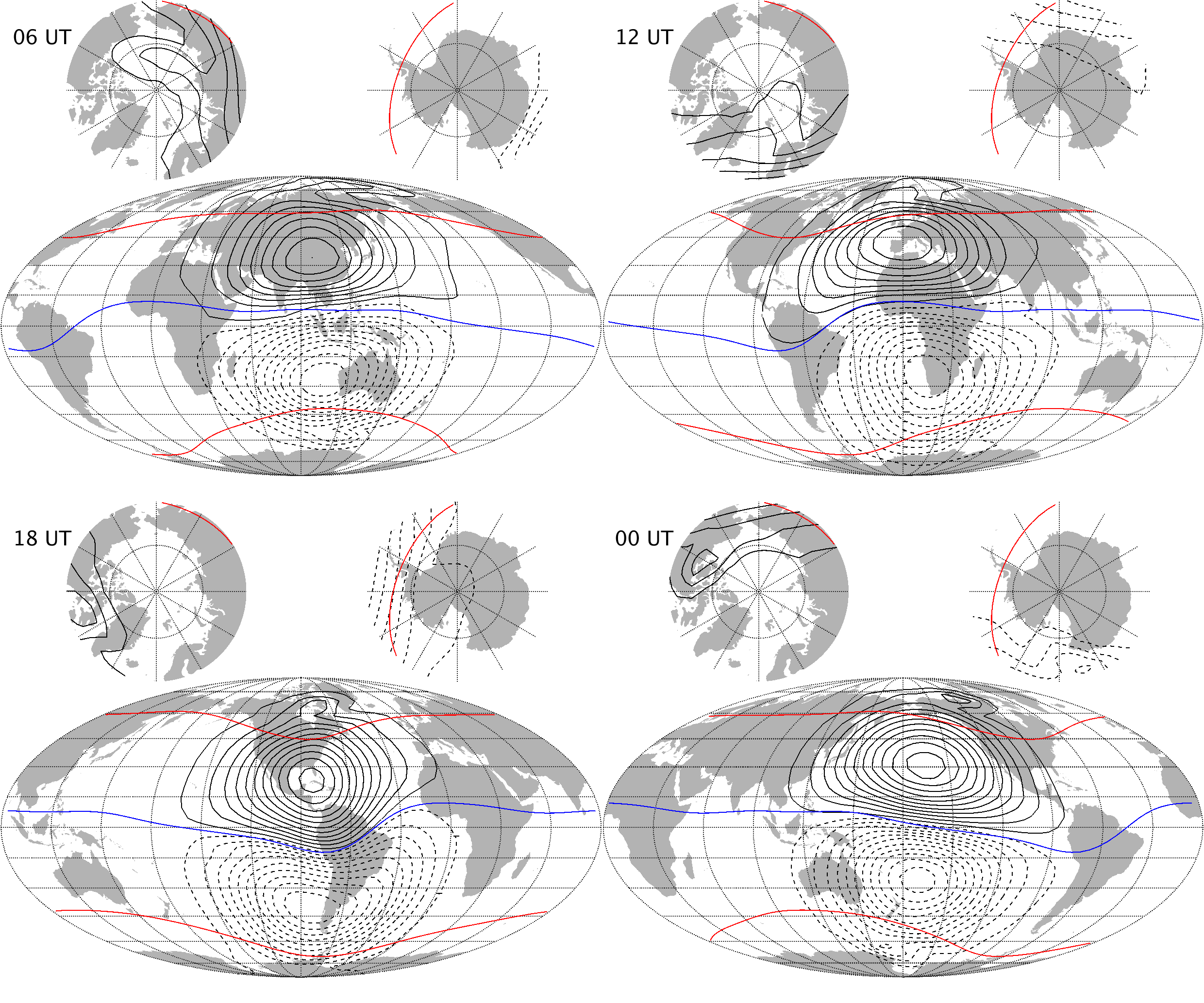 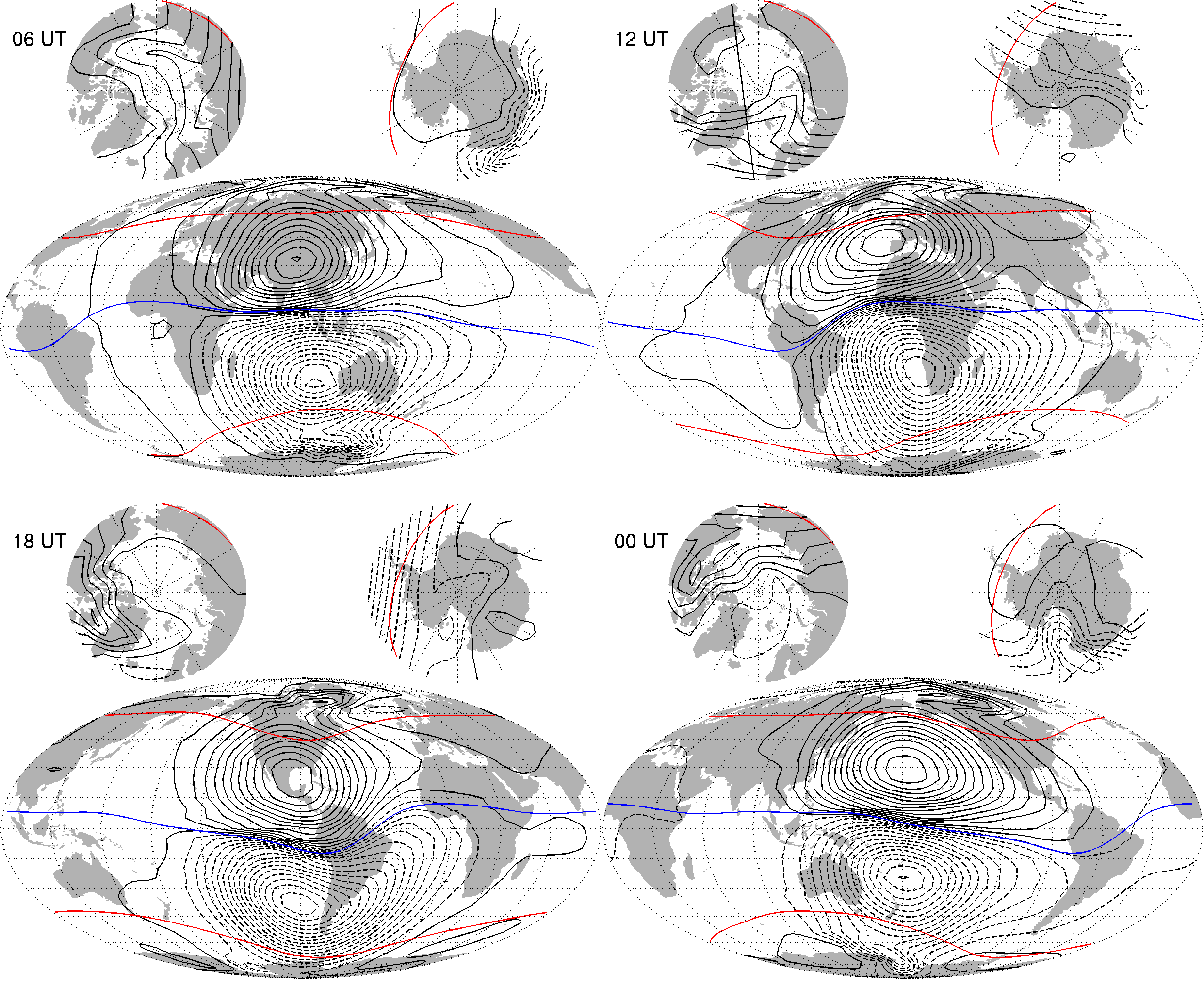 	Figure 1-2: Equivalent current function, CM5, March equinox	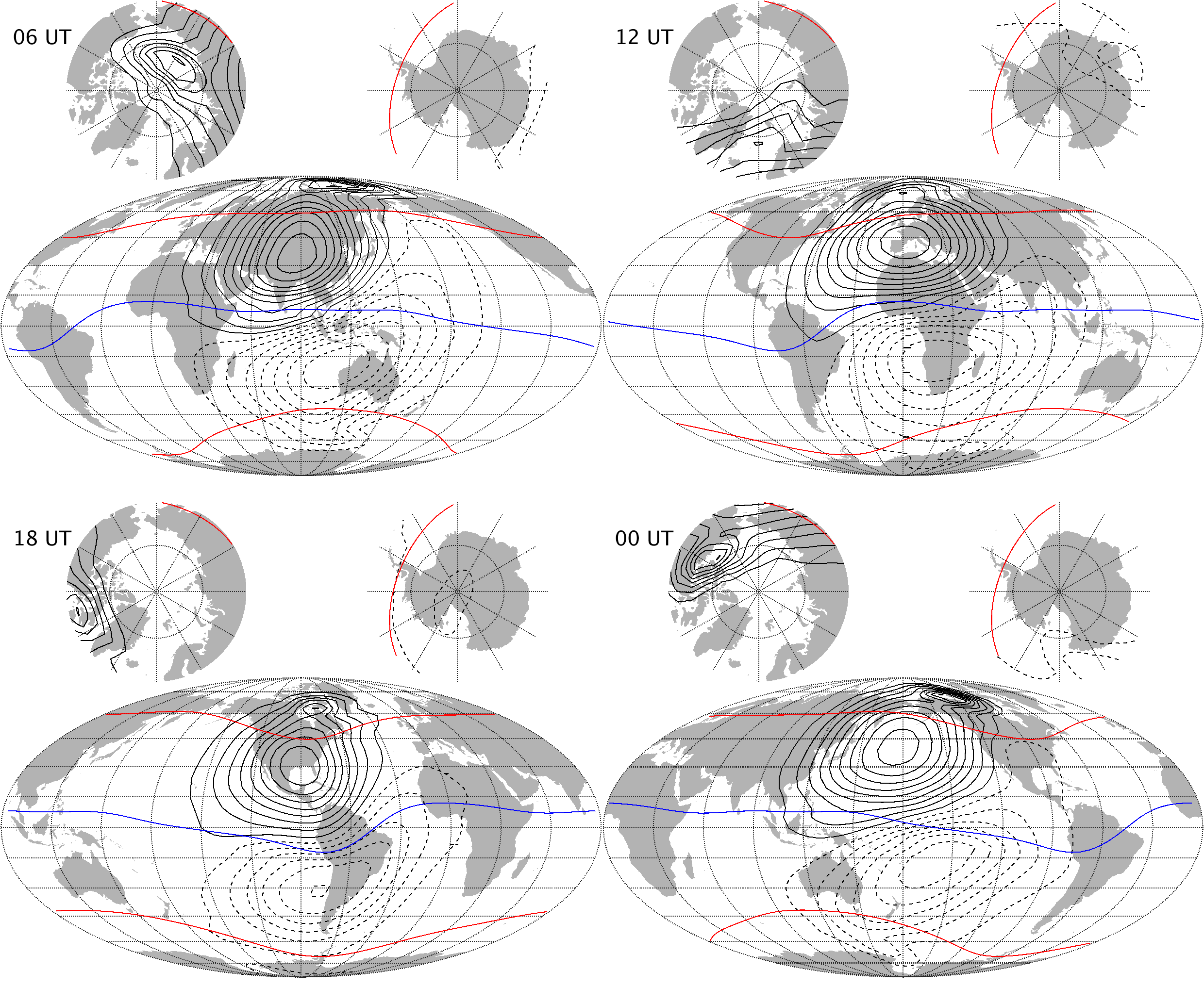 Figure 1-3: Equivalent current function, CIY5, June solstice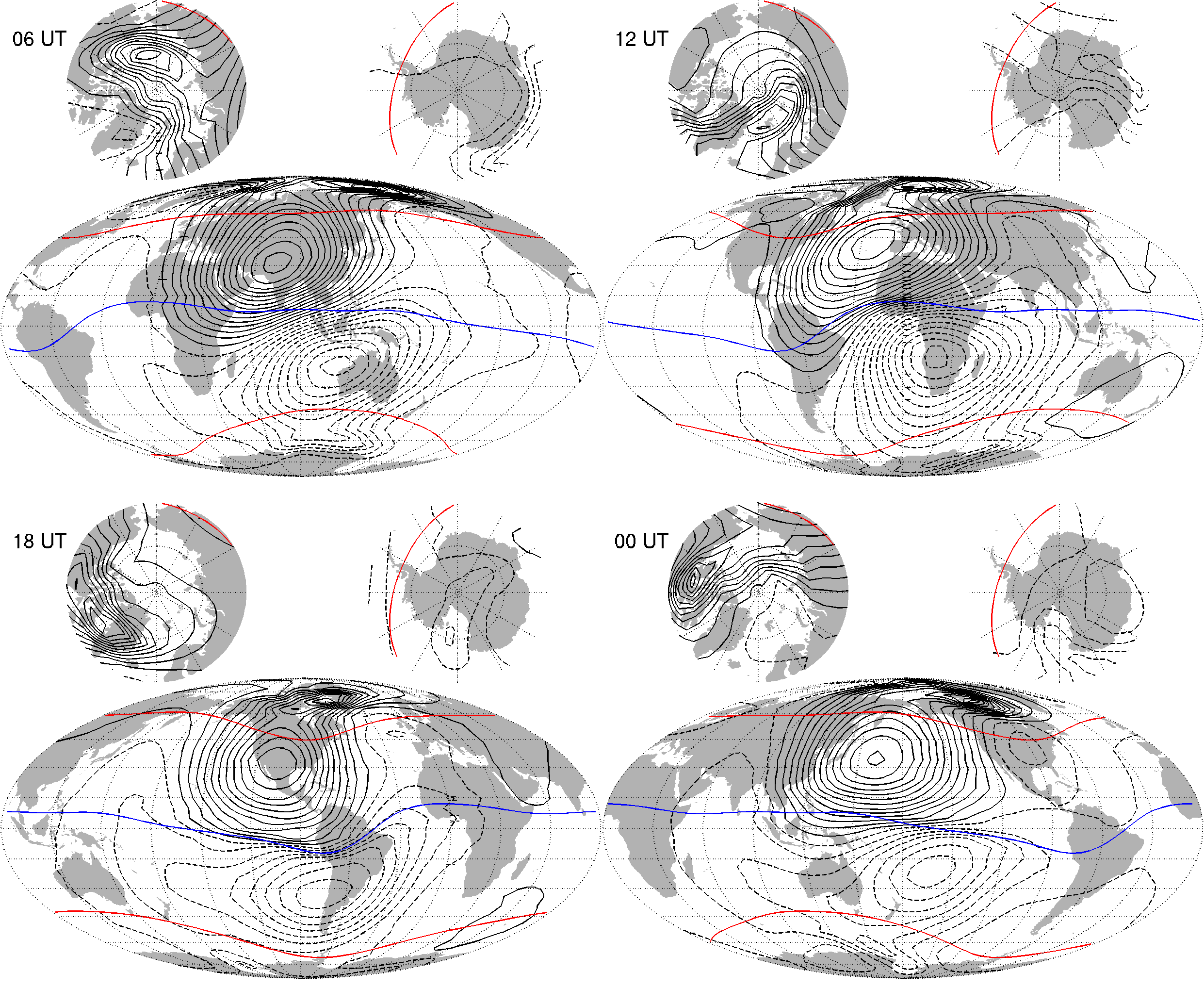 Figure 1-4: Equivalent current function, CM5, June solstice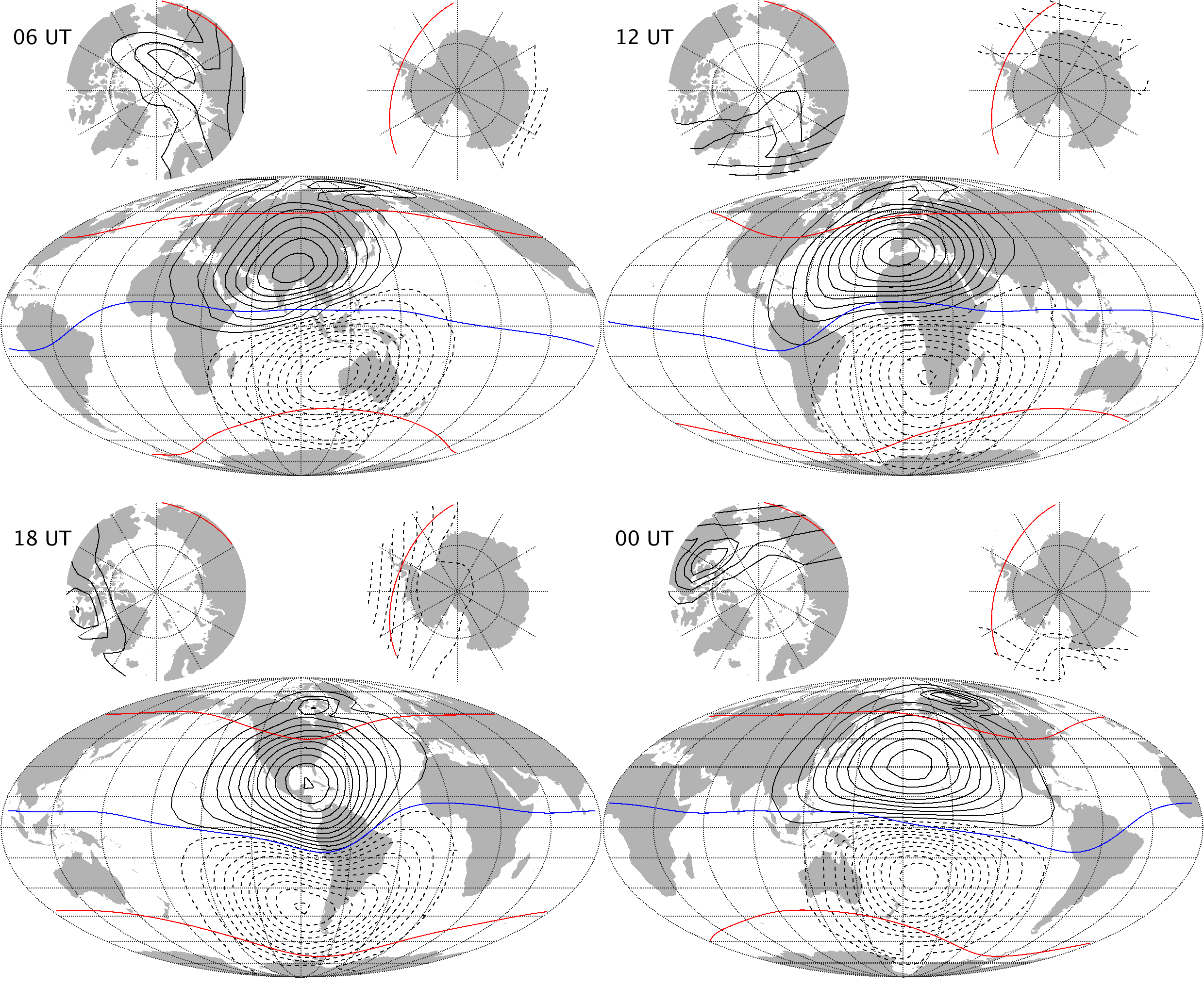 Figure 1-5: Equivalent current function, CIY5, September equinox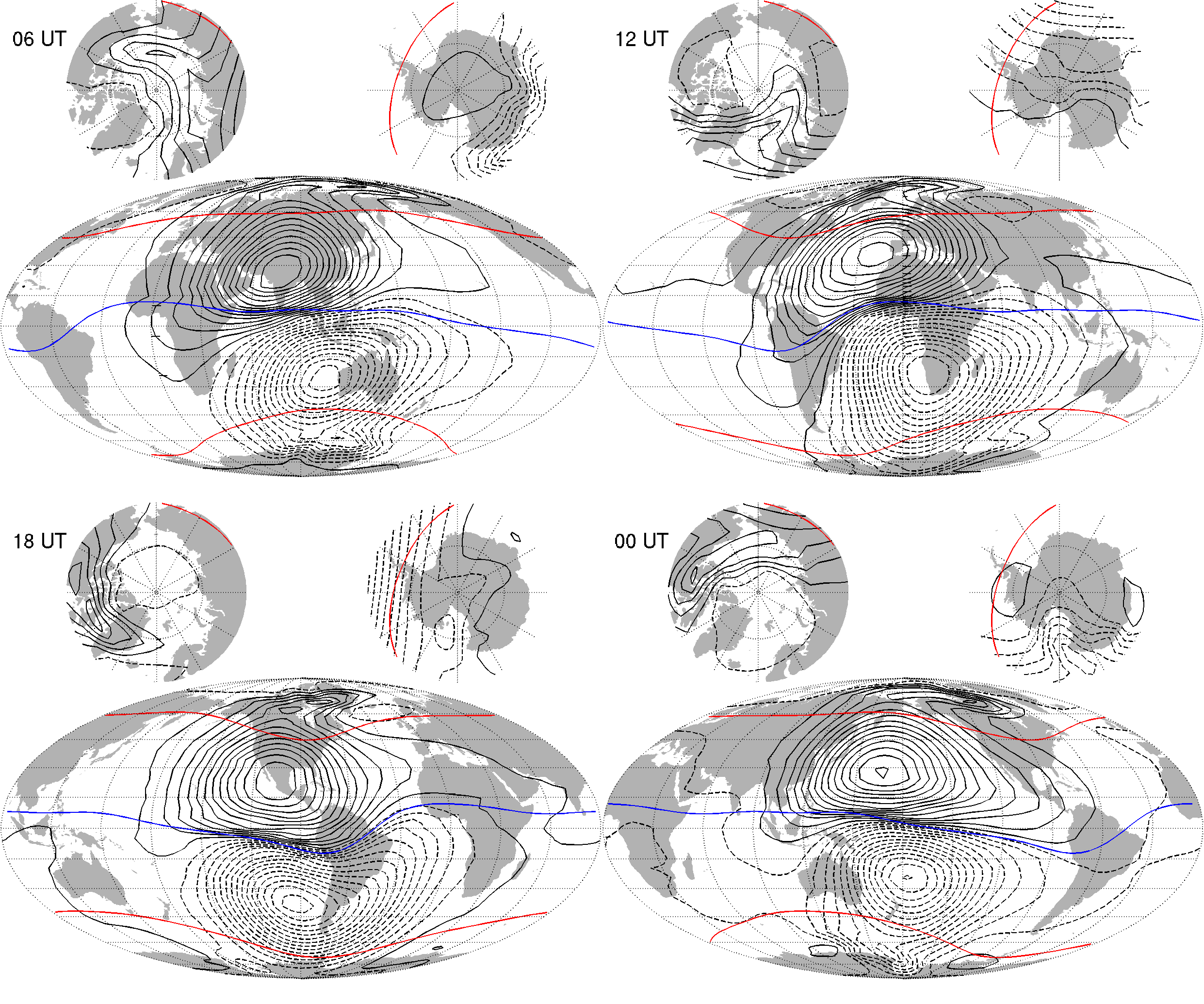 	Figure 1-6: Equivalent current function, CM5, September equinox	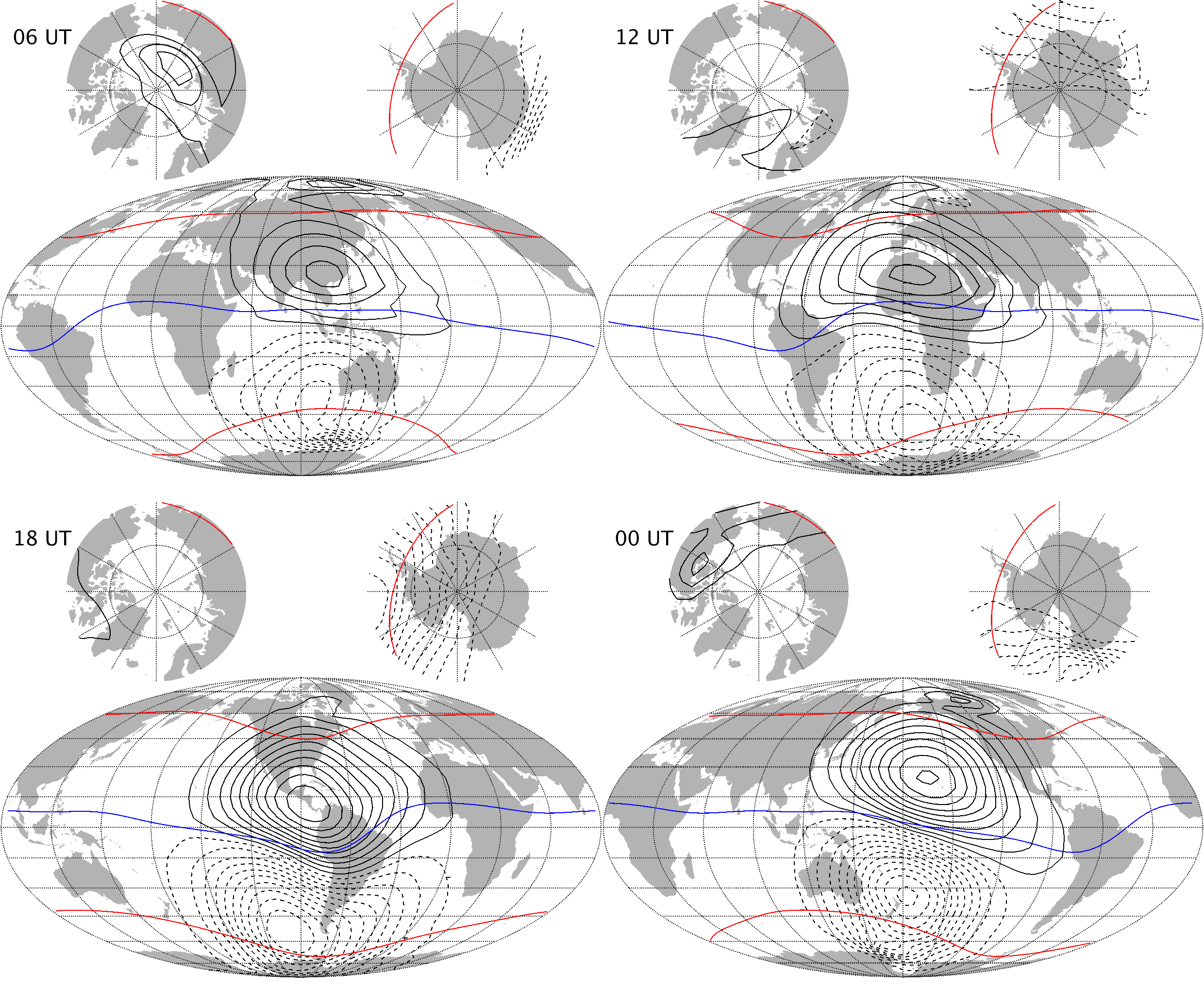 Figure 1-7: Equivalent current function, CIY5, December solsticeFigure 1-8: Equivalent current function, CM5, December solstice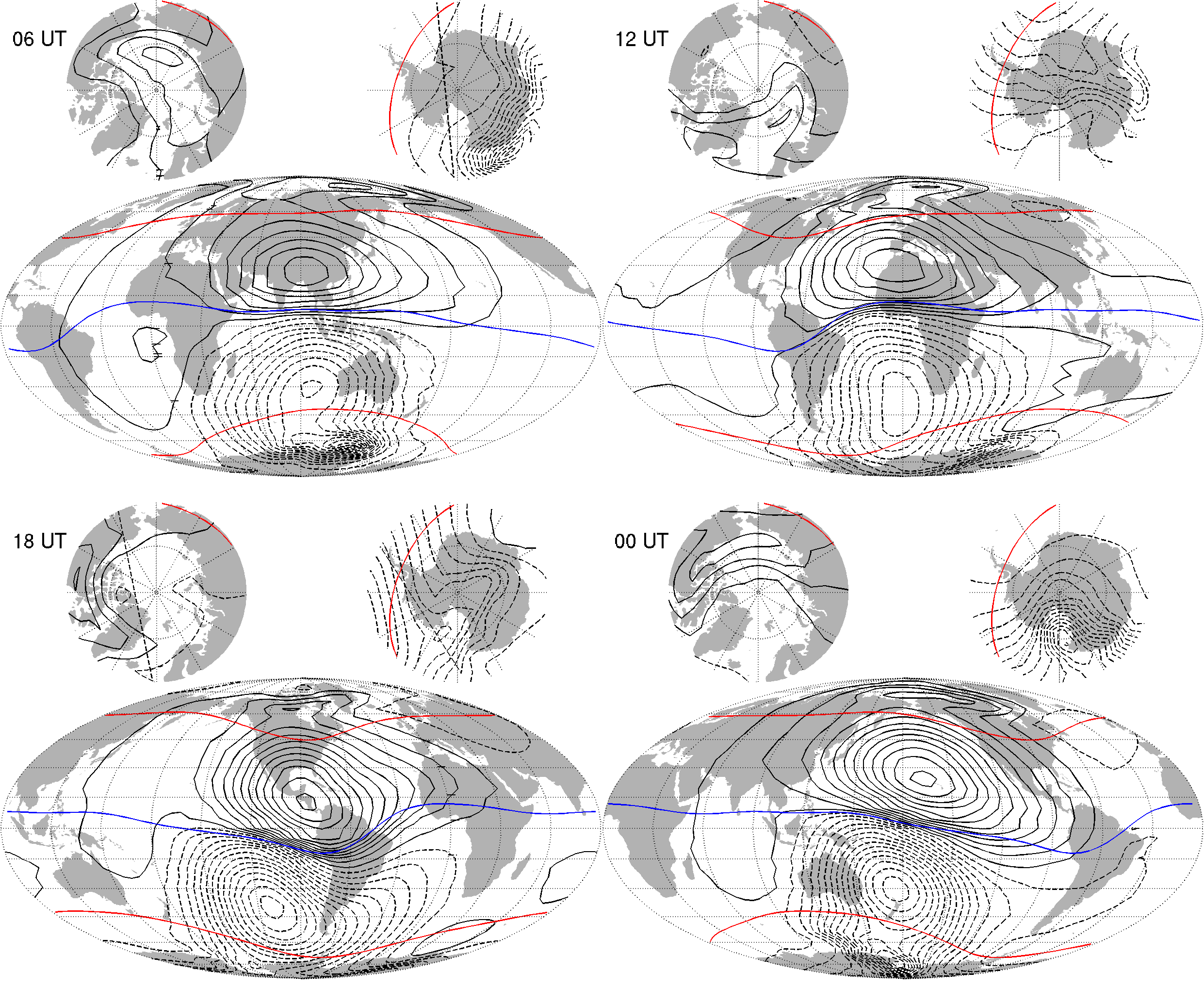 Figure 1-9 on the next page shows maps of the radial magnetic field component at ground of the CIY4 ionospheric model (top four plots) and of the Dedicated Ionospheric Field Inversion (DIFI) model (bottom four plots) for the September equinox at four local times. Ground observatories used in the CIY4 model are indicated in green. Although the DIFI model fits the ground observatory data better than the CIY4 model (cf Table 1-2 on page 16) the many small structures observed in the DIFI model are believed to be unrealistic for the magnetic field from sources in the ionosphere. Conversely, the CIY4 model is likely too smooth compared to the true structure of the ionospheric field.Figure 1-9: Radial magnetic field at ground, CIY4 (top four) and DIFI (bottom four), September equinox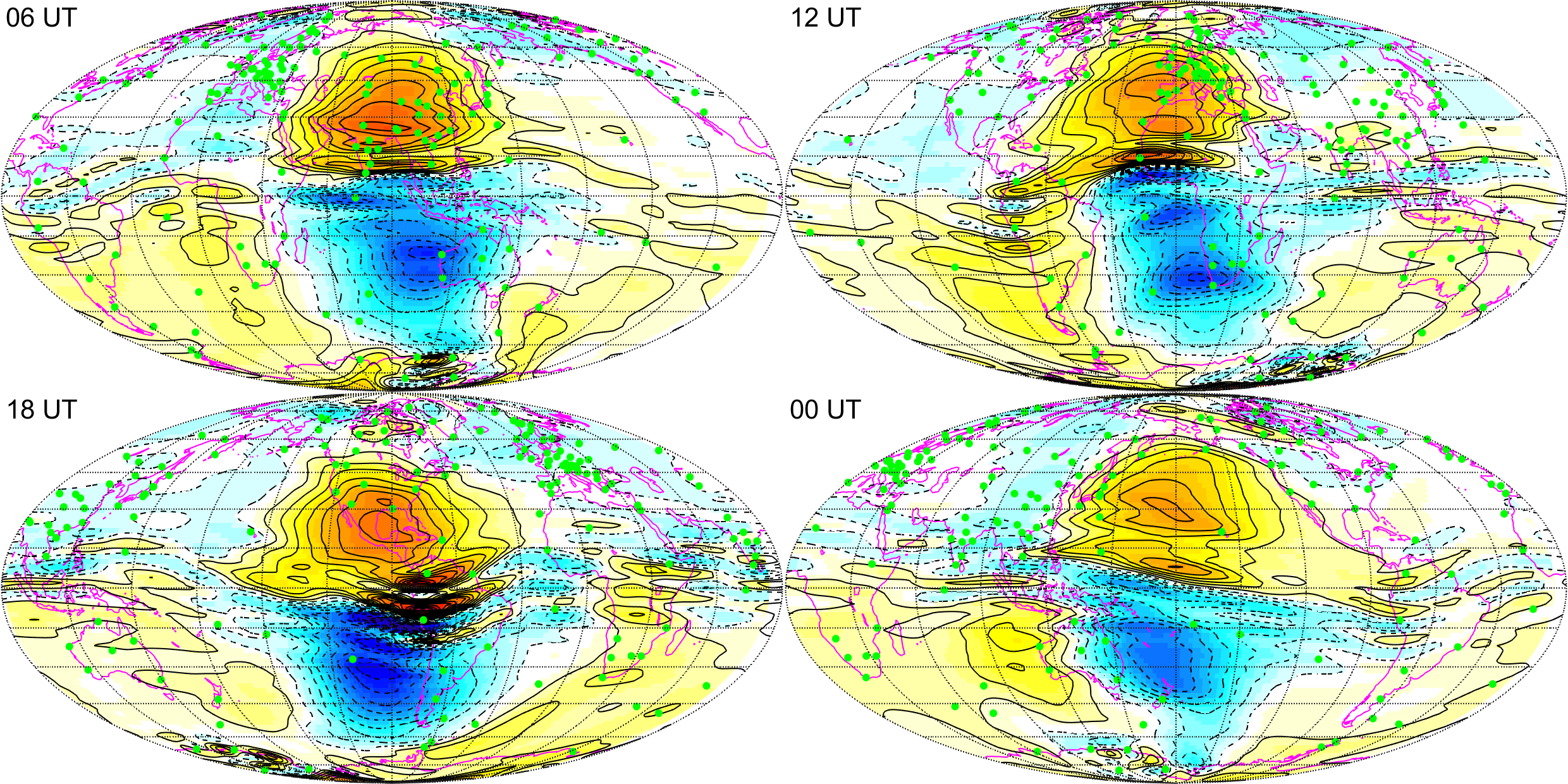 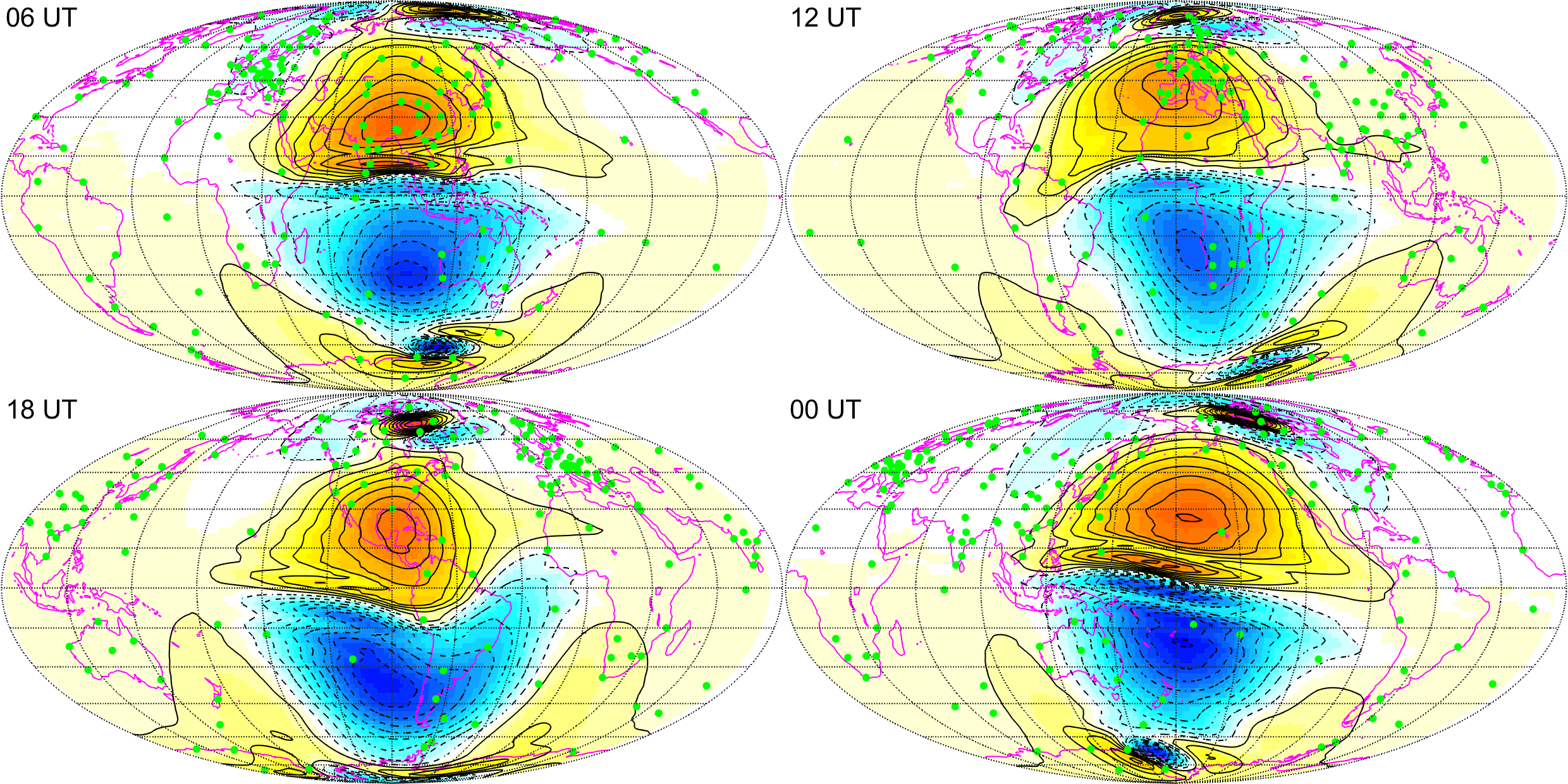 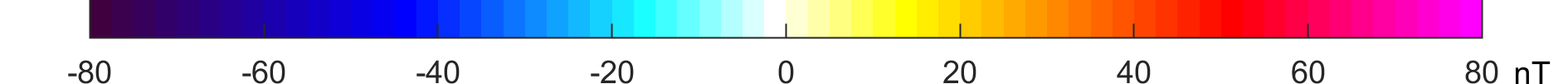 Table 1-2 below contains the Huber weighted rms values of the mid-latitude (QD latitude between 10° and 55°) ground observatory data residuals versus the complete CIY4 model and versus CIY4 with DIFI substituted for the ionospheric contribution. The DIFI model yields slightly smaller residual than CIY4 due to its better fit to the ground observatory data accomplished through a model with many small scale structures.Table 1-x: Residual statistics of mid-latitude observatory data, CIY4 and DIFIStatistics of Model ResidualsThe statistics of the data residuals obtained by the CIY5 modelling is given in Table 1-3 below. Grey cells indicate data from night side, white cells indicate data from sunlit regions. Crossed cells indicate data which are not used in the inversion process. “Field” indicate the pure vector and scalar measurements, whereas “NS diff” and “EW diff” indicate the North-South (along-track) respectively East-West differences. The standard deviations (of the residuals between the observations and the estimated model) of the differences are quite impressive; the standard deviations of the direct field measurements from the satellites are also remarkably. Note in addition the almost perfect similarity between Swarm A and C (side-by-side flying pair) and North-South differences for all three satellites. As also expected, Swarm B shows slightly higher residuals in the horizontal and scalar Field components (Bθ, Bφ, and F) at low and mid latitudes and slightly lower residuals at high latitudes likely due to its higher altitude due to its higher altitude.Table 1-2: Statistics of model residualsCriteria Table 1-4 below summarizes the criteria used to check the validity of the  product:Table 1-3: Validation criteriaAdditional InformationModel Configuration and Data Selection ParametersThe  product is obtained as a comprehensive co-estimation of the core, lithosphere, ionosphere, and magnetosphere field contributions including induced contributions similar to the method described in [Sabaka et.al., GRL, 2016]. The complete model configuration used is given in Table 2-1 below; the  product is the green part:Table 2-1: Model ConfigurationThe data selection criteria are:Coarse agreement with CHAOS-6 field model: ΔBc ≤ 500 nT for all components c=r,ϑ,φ, and ΔF ≤ 100 nT.Kp ≤ 30 for gradient data, Kp ≤ 2- for field dataTime-derivative of Dst: |dDst/dt| ≤ 3 nT/hour30 second sampling period for satellite data, NS gradient data computed from 15 second differencescore and tidal fields determined from night-side data only, i.e. with Sun ≥ 10° below the horizonComments from Scientists in the LoopDerivation of ModelThe final Comprehensive Inversion model using five years of Swarm data shows good agreement with alternative models and exhibits very good data residual statistics (Table 1-3).ConclusionThe estimated model is assessed to be of good quality with very good agreement with the general structures of the ionospheric field.Definitions of TestsMean square vector field difference per spherical harmonic degreeThe mean square vector field difference between models per spherical harmonic degree (n) is diagnostic of how closely the models match on average across the globe. The difference between Gauss coefficients of model i and model j can be defined as:		Equation A-1where n  is the degree, m is the order, a is the magnetic reference spherical radius of 6371.2 km which is close to the mean Earth radius, and r is the radius of the sphere of interest, which is taken as r = a for comparisons at the Earth’s surface and r = 3480 km for comparisons at the core-mantle boundary. Summing over degrees n from 1 to the truncation degree N and taking the square root yields the RMS vector field difference between the models i and j averaged over the spherical surface:		Equation A-2Correlation per spherical harmonic degreeAnalysis of spherical harmonic spectra is a powerful way to diagnose differences in amplitude between models but tells us little about how well they are correlated. The correlation per degree between two models again labelled by the indices i and j can be studied as a function of spherical harmonic degree using the quantity: 		Equation A-3Ideally, the correlation should be close to 1 for all models, indicating that they have equivalent features and coefficients. If the correlation falls below 0.5, for degrees 1-9, then the models should be examined in more detail. Coefficients from degree 10-13 in IGRF and WMM are less well-determined (e.g. due to noise) and also change more rapidly so are not expected to be well correlated by the launch of the Swarm mission.Visualisation of coefficient differencesA final method of visualising the differences in Gauss coefficients is to plot the differences as a triangular plot, with the zonal coefficients lying along the centre of the triangle, the sectorial coefficients along the edges and the tesseral coefficients filling the central regions. These plots will illustrate which, if any, coefficients are strongly divergent between modelsVisualisation of spatial differences A geographical investigation of the models can be made by plotting the differences in the Bx, By and Bz components of the field at radius r = a. Studying differences between the Swarm models and reference models in space yields insight into the geographical locations where disparities are located, illustrating whether biases or errors have arisen in certain regions (e.g. polar areas)..Visualisation of spatial differences A geographical investigation of the models can be made by plotting the differences in the Bx, By and Bz components of the field at radius r = a. Studying differences between the SWARM models and reference models in space yields insight into the geographical locations where disparities are located, illustrating whether biases or errors have arisen in certain regions (e.g. polar areas).AcronymDescriptionAR-2Acceptance Review 2CIComprehensive InversionCMBCore-Mantle BoundaryDIFIDedicated Ionospheric Field InversionL2PS	Level 2 Processing SystemMIOMagnetic Ionospheric fieldQDQuasi DipoleSHASpherical Harmonic AnalysisSILScientist in the STR	Star TrackerTDSTest Data SetVALValidationVFM	Vector Field MagnetometerProductsType PeriodCommentSW_OPER_Q3D_CI_i2__00000000T000000_99999999T999999_0101Q-matrix of Earth’s electrical conductivity (1-D mantle + oceans)-Used for computing induced part of ionospheric fieldSW_OPER_AUX_OBS_2__20130101T000000_20131231T235959_0117
SW_OPER_AUX_OBS_2__20140101T000000_20141231T235959_0117 SW_OPER_AUX_OBS_2__20150101T000000_20151231T235959_0117
SW_OPER_AUX_OBS_2__20160101T000000_20161231T235959_0117
SW_OPER_AUX_OBS_2__20170101T000000_20171231T235959_0117 
SW_OPER_AUX_OBS_2__20180101T000000_20181231T235959_0117Observatory hourly mean values2013-11-25
–
2018-10-31A total of 163 observatories are includedSW_OPER_AUX_DST_2__19980101T013000_20190115T233000_0001
SW_OPER_AUX_F10_2__20060101T000000_20190115T000000_0001
SW_OPER_AUX_KP__2__19990101T023000_20190117T133000_0001IndicesAs indicated by the file namesSW_OPER_MAGA_LR_1B_yyyymmddTh1m1s1_yyyymmddTh2m2s2_vvvv
SW_OPER_MAGB_LR_1B_yyyymmddTh1m1s1_yyyymmddTh2m2s2_vvvv
SW_OPER_MAGC_LR_1B_yyyymmddTh1m1s1_yyyymmddTh2m2s2_vvvvSwarm magnetic data, 1 Hz2013-11-25
-
2018-12-31Decimated to 30 second sampling
vvvv = 0505 or 0506ModelNight sideNight sideNight sideDay-sideDay-sideDay-sideModelStandard deviations of observatory data residuals, Huber weighted, [nT]Standard deviations of observatory data residuals, Huber weighted, [nT]Standard deviations of observatory data residuals, Huber weighted, [nT]Standard deviations of observatory data residuals, Huber weighted, [nT]Standard deviations of observatory data residuals, Huber weighted, [nT]Standard deviations of observatory data residuals, Huber weighted, [nT]Modelσ(Br)σ(Bθ)σ(Bφ)σ(Br)σ(Bθ)σ(Bφ)CIY43.784.455.065.617.018.30DIFI3.663.513.815.025.906.06Swarm/
Obs.Swarm/
Obs.Geomagnetic quasi-dipole latitudeGeomagnetic quasi-dipole latitudeGeomagnetic quasi-dipole latitudeGeomagnetic quasi-dipole latitudeGeomagnetic quasi-dipole latitudeGeomagnetic quasi-dipole latitudeGeomagnetic quasi-dipole latitudeGeomagnetic quasi-dipole latitudeGeomagnetic quasi-dipole latitudeGeomagnetic quasi-dipole latitudeGeomagnetic quasi-dipole latitudeGeomagnetic quasi-dipole latitudeSwarm/
Obs.Swarm/
Obs.Low, ≤ 10°Low, ≤ 10°Low, ≤ 10°Low, ≤ 10°Mid, ]10°..55°]Mid, ]10°..55°]Mid, ]10°..55°]Mid, ]10°..55°]High, > 55°High, > 55°High, > 55°High, > 55°Swarm/
Obs.Swarm/
Obs.Standard deviations of data residuals, Huber weighted, [nT]Standard deviations of data residuals, Huber weighted, [nT]Standard deviations of data residuals, Huber weighted, [nT]Standard deviations of data residuals, Huber weighted, [nT]Standard deviations of data residuals, Huber weighted, [nT]Standard deviations of data residuals, Huber weighted, [nT]Standard deviations of data residuals, Huber weighted, [nT]Standard deviations of data residuals, Huber weighted, [nT]Standard deviations of data residuals, Huber weighted, [nT]Standard deviations of data residuals, Huber weighted, [nT]Standard deviations of data residuals, Huber weighted, [nT]Standard deviations of data residuals, Huber weighted, [nT]Swarm/
Obs.Swarm/
Obs.σ(Br)σ(Bθ)σ(Bφ)σ(F)σ(Br)σ(Bθ)σ(Bφ)σ(F)σ(Br)σ(Bθ)σ(Bφ)σ(F)AField1.631.921.662.411.652.092.071.785.62ANS diff0.310.180.320.160.240.280.350.180.93ANS diff0.890.760.790.680.490.530.820.311.05BField1.642.491.983.291.882.552.262.335.44BNS diff0.300.180.300.160.240.280.340.190.83BNS diff0.800.670.720.600.470.520.800.290.95CField1.641.871.642.381.652.082.071.785.62CNS diff0.320.180.320.160.250.290.350.180.93CNS diff0.900.760.780.680.490.540.820.311.05A-CEW diff0.550.400.740.360.380.440.750.320.55A-CEW diff1.220.631.790.510.700.751.500.440.59Magnetic observatoriesMagnetic observatories3.994.014.50n.c.3.443.874.31n.c.13.2312.8310.41n.c.Magnetic observatoriesMagnetic observatories11.4113.439.39n.c.5.316.757.97n.c.16.2617.3715.07n.c.InputTestCriteriaPass?ObservationsResidual statisticsStandard deviation of vector data below 7 nT.Standard deviation of scalar data below 5 nTOkSatellite ObservationsResidual plotsResiduals show expected behaviourOkAlternative modelComparison with modelCI model agrees with alternative modelOkReference modelAccumulated error
of secular variationBelow threshold requirement, 3 nT/yrOkModel PartMaximum
Degree/OrderTemporal
CharacteristicsCommentCore18/18Order 5 B-spline with knots every 6 monthsDamping of the mean-square, second and third time derivatives of Br at the core-mantle boundary (CMB, at 3480 km radius) with enhanced damping of zonal terms up to degree 9.Lithosphere120/120StaticDegree 19-120 purely determined by North-South differences from all satellites and East-West differences of lower pair satellite (A and C).Damping of Br at Erath’s surface for degrees 91 and above to reduce noiseIonosphere45/5
(quasi dipole
coordinates)Annual, semi-annual, 24-, 12-, 8- and 6- hours periodicitySpherical harmonic expansion in quasi-dipole (QD) frame, underlying dipole SH nmax = 60, mmax = 12. Scaling by 3-months averages of F10.7 plus induction via a priori 3-D conductivity model (“1-D mantle + oceans”) and infinite conductor at CMB.Regularisation of:Mean-square current density J in the E-region within the night-side sector (magnetic local times 21:00 through 05:00; peak damping at 01:00)Mean-square of the surface Laplacian of J multiplied by a factor of sin8(2θ) over all local times, where θ is co-latitude.Magnetosphere,
external3/1One hour binsMagnetosphere,
induced3/3One hour binsToroidal45/5
(dipole
coordinates)Semi-annual and six hours periodicityMeridional currents in QD frame, underlying dipole SH nmax = 60, mmax = 12, centred at 400 km altitude.M2 Tidal18/18Periodicity: 12.42060122 hr, phase fixed with respect to 00:00:00, 1999 January 1 GMT